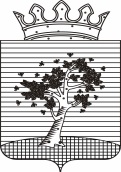  АДМИНИСТРАЦИЯ ОСИНСКОГО ГОРОДСКОГО ОКРУГАПЕРМСКОГО КРАЯУПРАВЛЕНИЕ ОБРАЗОВАНИЯ И СОЦИАЛЬНОГО РАЗВИТИЯ АДМИНИСТРАЦИИ ОСИНСКОГО ГОРОДСКОГО ОКРУГА
П Р И К А ЗО проведении мониторинга официальных сайтов ООНа основании закона об Образовании № 273 от 29.12.2012 г. «Об Образовании в Российской Федерации» статьи 28,29, постановления Правительства Российской Федерации от 10.07.2013 г № 582 (изм. От 17.05.2017 г.), приказа Федеральной службы по надзору в сфере образования и науки от 29 мая 2014 г. № 785 «Об утверждении требований к структуре официального сайта ОО в информационно-телекоммуникационной сети «Интернет» и формату представления на нем информации» (изм. 02.02.2016г.), Федерального закона Российской Федерации от 27.07.2006 г. № 152-ФЗ «О персональных данных», письма Минобрнауки России от 14.05.2018 г. № 08-1184 «О направлении информации (вместе с Методическими рекомендациями о размещении на информационных стендах, официальных интернет-сайтах и других информационных ресурсах общеобразовательных организаций и органов осуществляющих управление в сфере образования, информации о безопасном поведении в сети «Интернет»), ГОСТ Р 52872-2012 Национальный стандарт российской Федерации Интернет ресурсы Требования доступности для инвалидов по зрению, письмо Минобрнауки России от 31.03.2015 г. 008-461 « о направлении регламента выбора модуля курса ОРКСЭ» п. 2.2., Указ Президента Российской Федерации от 17.04.2017 №171 «О мониторинге и анализе результатов рассмотрения обращений граждан и организаций», приказ Федеральной службы по надзору в сфере образования и науки от 10.06.2019 № 796 «Об установлении процедуры, сроков проведения и показателей мониторинга системы образования Федеральной службой по надзору в сфере образования и науки», с целью проведения мониторинга соответствия (несоответствия) сайтов ОО нормативно-правовым актам,ПРИКАЗЫВАЮ:Руководителям образовательных организаций привести сайты учреждений в соответствие с нормативно-правовыми актами, регламентирующими наполнение и ведение сайта ОО, актуализировать информацию о деятельности учреждений в срок до 19.06.2020 г.Ажгихиной О.И., заведующему отдела образования и воспитания детей управления образования и социального развития администрации Осинского городского округа:провести мониторинг сайтов ОО в соответствии с показателями (Приложение 1) в срок до 25.06.2020 г;по результатам мониторинга подготовить справку о соответствии (несоответствии) ведения сайта ОО в срок до 27.06.2020 г.Контроль за исполнением настоящего приказа возложить на заместителя начальника управления образования и социального развития администрации Осинского городского округа Вяткину И.А.Заместитель главы городскогоокруга-главы администрации Осинского городского округапо социальной политике, начальник управления  образованияи социального развитияадминистрации Осинскогогородского округа							                А.Ю.Садилов08.06.2020г. Оса№ 206